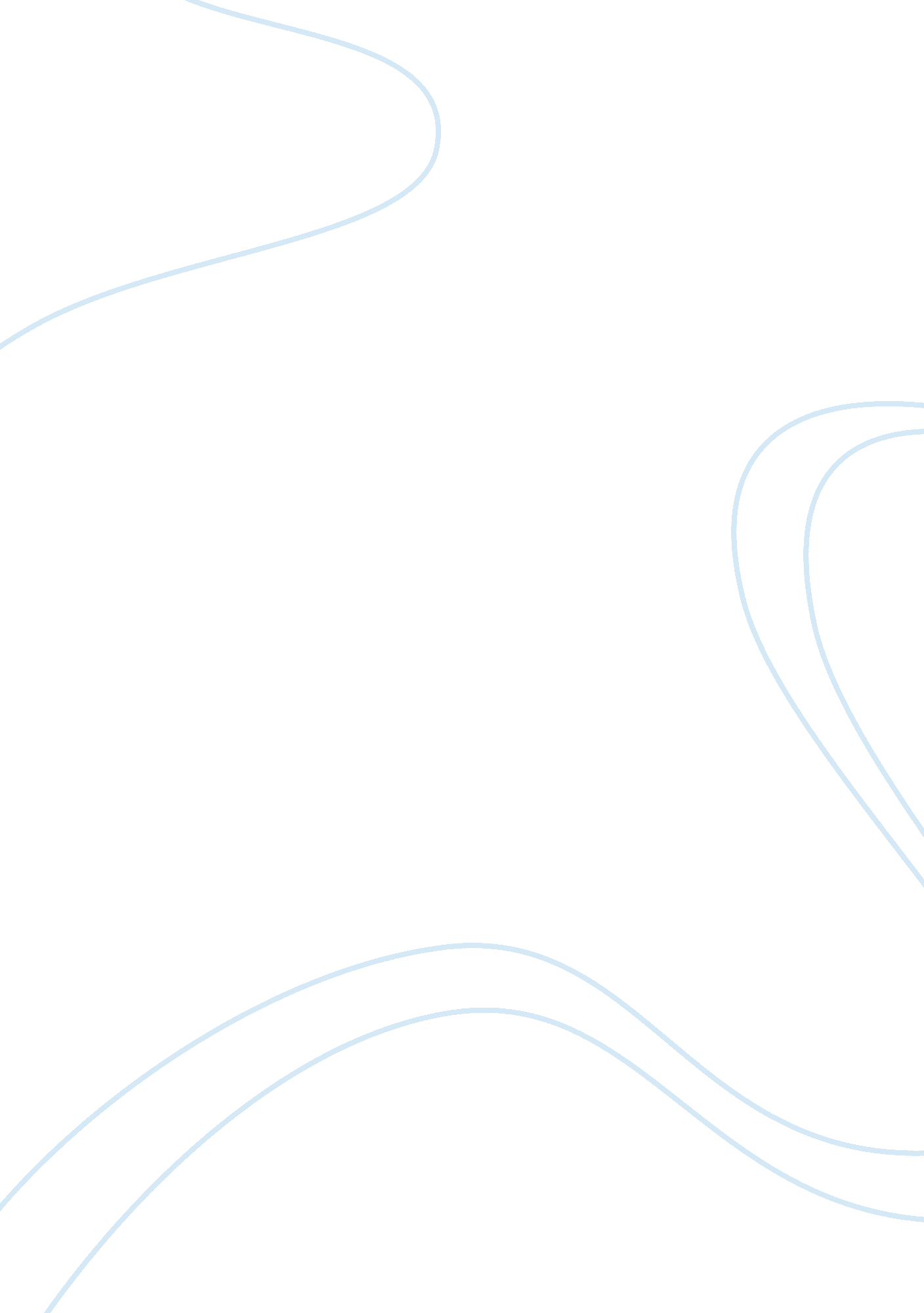 Find a sidedraft carburetor with labelled with it's part list for a car ,, and fi...Engineering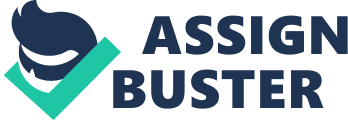 Side-Draft Carburetor A side-draft carburetor is a device that blends fuel and air fo the internal combustion engine. This paper gives a description of the Solex PICT-2 carburetor system. This fuel system consists of a front mounted fuel tank that is linked through the line to the fuel tank. The carburetor also consists of an eccentric cam positioned on the distributor drive shaft. The eccentric cam operated the mechanical fuel pump which is responsible for delivering fuel. 
Solex PICT-2 
1 
Carburetor upper half screw 
13 
Diaphragm spring 
25 
Spring 
2 
Spring washer 
14 
Diaphragm 
26 
Pilot jet cutoff valve 
3 
Carburetor upper half 
15 
Gasket 
27 
Circlip 
4 
Float needle valve 
16 
Accelerator cable return spring 
28 
Fillister head screw 
5 
Needle valve washer 
17 
Carburetor lower half 
29 
Pump cover 
6 
Retaining ring screw 
18 
float and pin 
30 
Pump diaphragm 
7 
Retaining ring 
19 
Float pin bracket 
31 
Diaphragm spring 
8 
Retaining ring spacer 
20 
Air correction jet 
32 
Cotter pin 
9 
Automatic choke 
21 
Main jet plug 
33 
Washer 
10 
Plastic cap 
22 
Plug seal 
34 
Connecting rod spring 
11 
Fillister head screw 
23 
Main jet 
35 
Connecting rod 
12 
Diaphragm cover 
24 
Volume control screw 
36 
Accelerator pump injector tube 
Positive things about side-draft carburetor 
The side-draft carburetor contains jets that will push the gas into the burning chambers. The measure of fuel that can course through the jets rests on the amount of air that can be pulled into the carburetor wander. The fundamental issue with acquiring the best execution utilizing a carburetor is that it cannot screen the air to fuel proportion for every individual barrel. In the event that there was a carburetor for every barrel, this would not be an issue. So with a carburetor, the best fuel to air proportion for every chamber is approximated for the best execution (Leffingwell, 2012). 
Nevertheless, carburetors do last more than fuel infusion systems and are supported in engine sports. Carburetors are additionally much less complex to introduce than fuel infusion systems, because there are no electrical segments or return lines to the fuel tank. The carburetor is presently substantially less costly than the electronic fuel infusion systems. 
Negative things about side-draft carburetor 
Negatively, at a low speed, the mixture supplied by a side-draft Carburetor is weak to the point that it wont light appropriately and for its advancement, at such conditions some course of action in the carburetor is obliged to be made. The working of side-draft carburetor is influenced by changes of barometrical weight (Gunnell, 2011). Carburetors utilized as a part of the airship are to be given height control as the rich mixture is unnecessarily accessible, because of less thickness of the air. 
In addition, the working of side-draft carburetor is influenced by changes of environmental temperature. In the event that the setting is carried out in winter season, it will be found to give excessively rich mixture in the late spring. This happens because of less thickness of air with the ascent of temperature to a grater degree than the thickness of fuel (Gunnell, 2007). It gives the best possible mixture at stand out motor speed and burden, in this way, suitable just for motors running at steady speed build or diminishing , the amount of fuel issuing out will change and not match the speed of air moving through the venturi and legitimate mixture is not occur. To conquer these different changes must be made in side-draft carburetor. 
Three positive things about Downdraft carburetor 
Downdraft carburetor massively lessens fire risk by taking carburetor up out of the bilge. Secondly, in case the engine oil pressure systems becomes faulty, the Downdraft carburetor inevitably shuts off the underlying fuel supply thus saving any probable damage that may develop due to lack of lubrication. Thirdly, Downdraft carburetor positively promises a minimum escalation of 150 engine revolutions in every minute by attaining revolutions as high as 300. 
Three negative things about Downdraft carburetor 
Adjustment of a modern downdraft carburetor for the leaner mixtures demands disassembly and corresponding replacement of fixed jets with the new jets possessing a slightly smaller orifice. Secondly, Downdraft carburetor has a slow performance results to too lean fuel air mixture. Thirdly, lean mixtures of the downdraft carburetor occasionally make the engine waver; cough and corresponding fire back via the carburetor. 
References 
Gunnell, J. (2007). Standard catalog of Jaguar, 1946-2005. Iola, Wis: KP. 
Gunnell, J. (2011). Standard catalog of Chevrolet, 1912-2003: 90 years of history, photos, technical data, and pricing. Iola, WI: Krause Publications. 
Leffingwell, R. (2012). Corvette: Sixty years. Minneapolis, Minn: Motorbooks. 